СОБРАНИЕмуниципального образования«Холмский городской округ»РЕШЕНИЕ В соответствии с Федеральным законом от 25.12.2008 № 273-ФЗ «О противодействии коррупции», Федеральным законом от 02.03.2007 № 25 – ФЗ «О муниципальной службе в Российской Федерации», решением Собрания муниципального образования «Холмский городской округ» от 24.03.2016 № 33/5-338 «Об утверждении Положения о муниципальной службе в муниципальном образовании «Холмский городской округ», решением Собрания муниципального образования «Холмский городской округ» от 29.05.2019 г. № 12/6-98 «Об утверждении Перечня должностей муниципальной службы в Собрании муниципального образования «Холмский городской округ» в соответствии с которым на гражданина, претендующего на замещение данных должностей, налагается обязанность представлять представителю нанимателя (работодателю) сведения о своих доходах, имуществе и обязательствах имущественного характера, а также сведения о доходах, об имуществе и обязательствах имущественного характера своих супруги (супруга) и несовершеннолетних детей, и на муниципального служащего, замещающего данные должности, налагается обязанность представлять представителю нанимателя (работодателю) сведения о своих доходах, расходах, имуществе и обязательствах имущественного характера, а также сведения о доходах, расходах, об имуществе и обязательствах имущественного характера своих супруги (супруга) и несовершеннолетних детей», руководствуясь частью 3 статьи 30 Устава муниципального образования «Холмский городской округ», Собрание муниципального образования «Холмский городской округ»РЕШИЛО:Внести в Порядок предоставления гражданами, претендующими на замещение должностей муниципальной службы в Собрании муниципального образования «Холмский городской округ» и муниципальными служащими Собрания муниципального образования «Холмский городской округ» сведений о доходах, расходах, об имуществе и обязательствах имущественного характера и о доходах, расходах, об имуществе и обязательствах имущественного характера своих супруги (супруга) и несовершеннолетних детей», утвержденный решением Собрания муниципального образования «Холмский городской округ» от 18.09.2014 № 13/5 – 146, следующее изменение:В пункте 3 слова «от 18.09.2014 № 13/5-144» заменить на слова «от 29.05.2019 г. № 12/6-98». 2. Опубликовать настоящее решение в газете «Холмская панорама». 3. Контроль за исполнением настоящего решения возложить на председателя Собрания муниципального образования «Холмский городской округ» (Е.И. Силкина).Исполняющий обязанности мэрамуниципального образования«Холмский городской округ»                                                                                О.И. Манжараот 26.03.2020 г.  № 26/6-199О внесении изменений в Порядок предоставления гражданами, претендующими на замещение должностей муниципальной службы в Собрании муниципального образования «Холмский городской округ» и муниципальными служащими Собрания муниципального образования «Холмский городской округ» сведений о доходах, расходах, об имуществе и обязательствах имущественного характера и о доходах, расходах, об имуществе и обязательствах имущественного характера своих супруги (супруга) и несовершеннолетних детей», утвержденный решением Собрания муниципального образования «Холмский городской округ» от 18.09.2014 № 13/5 – 146 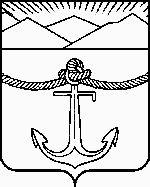 